Министерство здравоохранения Российской Федерации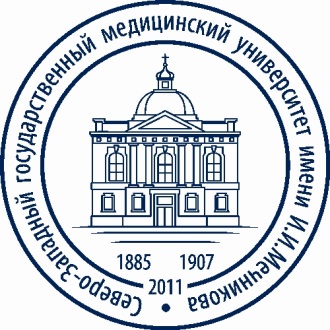 федеральное государственное бюджетное образовательное учреждениевысшего образования    "Северо-Западный государственный медицинский университет имени И.И. Мечникова"Министерства здравоохранения Российской Федерации(ФГБОУ ВО СЗГМУ им. И.И. Мечникова Минздрава России)СПИСОК абитуриентов в аспирантуру на вступительное испытание по ФИЛОСОФИИ, которое состоится 11.07.2017г. в 11.00 час.  по адресу Автовская ул., дом 24, 4 этаж, кафедра педагогики, философии и права, учебная комната № 406аНаправление подготовки 31.06.01 КЛИНИЧЕСКАЯ МЕДИЦИНАII. Направление подготовки 32.06.01 МЕДИКО-ПРОФИЛАКТИЧЕСКОЕ ДЕЛОIII. Направление подготовки 30.06.01 ФУНДАМЕНТАЛЬНАЯ МЕДИЦИНАIV. Нижеследующих абитуриентов на направление подготовки 06.06.01 БИОЛОГИЧЕСКИЕ НАУКИV. Нижеследующих абитуриентов на направление подготовки 33.06.01. ФАРМАЦИЯ№ п/пнаправленностьФИО абитуриента№ п/пнаправленностьФИО абитуриента1.1. На места в пределах квоты целевого приема1.1. На места в пределах квоты целевого приема1.1. На места в пределах квоты целевого приема1.1. На места в пределах квоты целевого приема1Внутренние болезниВасиленко Елизавета АлексеевнаВасиленко Елизавета АлексеевнаВасиленко Елизавета АлексеевнаВасиленко Елизавета Алексеевна2Внутренние болезниДадалова Анна МихайловнаДадалова Анна МихайловнаДадалова Анна МихайловнаДадалова Анна Михайловна3Внутренние болезниМатвеев Сергей АлександровичМатвеев Сергей АлександровичМатвеев Сергей АлександровичМатвеев Сергей Александрович4Детская хирургияКесаева Тамара ВладимировнаКесаева Тамара ВладимировнаКесаева Тамара ВладимировнаКесаева Тамара Владимировна5Детская хирургияПопова Екатерина БорисовнаПопова Екатерина БорисовнаПопова Екатерина БорисовнаПопова Екатерина Борисовна6Детская хирургияСкопец Анастасия АлександровнаСкопец Анастасия АлександровнаСкопец Анастасия АлександровнаСкопец Анастасия Александровна7Нервные болезниБеденко Анна СергеевнаБеденко Анна СергеевнаБеденко Анна СергеевнаБеденко Анна Сергеевна8Нервные болезниГавриченко Артур ВладимировичГавриченко Артур ВладимировичГавриченко Артур ВладимировичГавриченко Артур Владимирович9Нервные болезниМедведев Станислав ЕвгеньевичМедведев Станислав ЕвгеньевичМедведев Станислав ЕвгеньевичМедведев Станислав Евгеньевич10Нервные болезниПортик Ольга АлександровнаПортик Ольга АлександровнаПортик Ольга АлександровнаПортик Ольга Александровна11Травматология и ортопедияГнипов Павел АлександровичГнипов Павел АлександровичГнипов Павел АлександровичГнипов Павел Александрович12Травматология и ортопедияДимитриева Алёна ЮрьевнаДимитриева Алёна ЮрьевнаДимитриева Алёна ЮрьевнаДимитриева Алёна Юрьевна13Травматология и ортопедияМорозов Виктор ВикторовичМорозов Виктор ВикторовичМорозов Виктор ВикторовичМорозов Виктор Викторович14ХирургияГугалев Григорий СергеевичГугалев Григорий СергеевичГугалев Григорий СергеевичГугалев Григорий Сергеевич15ХирургияНесвит Евгения МихайловнаНесвит Евгения МихайловнаНесвит Евгения МихайловнаНесвит Евгения Михайловна16ХирургияПашина Юлия ИгоревнаПашина Юлия ИгоревнаПашина Юлия ИгоревнаПашина Юлия Игоревна17ЭндокринологияБуйнова Мария ОлеговнаБуйнова Мария ОлеговнаБуйнова Мария ОлеговнаБуйнова Мария Олеговна18ЭндокринологияФролов Вячеслав ВитальевичФролов Вячеслав ВитальевичФролов Вячеслав ВитальевичФролов Вячеслав Витальевич1.2. На места очной формы обучения с оплатой стоимости обучения1.2. На места очной формы обучения с оплатой стоимости обучения1.2. На места очной формы обучения с оплатой стоимости обучения1.2. На места очной формы обучения с оплатой стоимости обучения1Гематология и переливание кровиМангушло Александр АлександровичМангушло Александр Александрович2УрологияАгагюлов Мурад УружбековичАгагюлов Мурад Уружбекович3УрологияМханна Хусам М АМханна Хусам М А4УрологияПешехонов Кирилл СергеевичПешехонов Кирилл Сергеевич5УрологияЧепкий Антон СергеевичЧепкий Антон Сергеевич6УрологияЯгубов Хайям Халеддин оглыЯгубов Хайям Халеддин оглы1.3. На места заочной формы обучения с оплатой стоимости обучения 1.3. На места заочной формы обучения с оплатой стоимости обучения 1.3. На места заочной формы обучения с оплатой стоимости обучения 1.3. На места заочной формы обучения с оплатой стоимости обучения 1Акушерство и гинекологияВоробьева Дарья ДмитриевнаВоробьева Дарья ДмитриевнаВоробьева Дарья Дмитриевна2Акушерство и гинекологияМаржевская Вероника ВладимировнаМаржевская Вероника ВладимировнаМаржевская Вероника Владимировна3Акушерство и гинекологияПрисяжная Татьяна СергеевнаПрисяжная Татьяна СергеевнаПрисяжная Татьяна Сергеевна4Акушерство и гинекологияСобакина Дарья АлександровнаСобакина Дарья АлександровнаСобакина Дарья Александровна5Акушерство и гинекологияЯмурзина Анастасия АлександровнаЯмурзина Анастасия АлександровнаЯмурзина Анастасия Александровна6Болезни уха, горла и носаСпеков ДмитрийСпеков ДмитрийСпеков Дмитрий7Гематология и переливание кровиШахбанова Патимат ШахбановнаШахбанова Патимат ШахбановнаШахбанова Патимат Шахбановна8Детская хирургияДобросердов Дмитрий АндреевичДобросердов Дмитрий АндреевичДобросердов Дмитрий Андреевич9Детская хирургияПопова Екатерина БорисовнаПопова Екатерина БорисовнаПопова Екатерина Борисовна10Детская хирургияСкопец Анастасия АлександровнаСкопец Анастасия АлександровнаСкопец Анастасия Александровна11КардиологияОблавацкий Дмитрий ВячеславовичОблавацкий Дмитрий ВячеславовичОблавацкий Дмитрий Вячеславович12КардиологияРыжикова Мария ВладимировнаРыжикова Мария ВладимировнаРыжикова Мария Владимировна13Кожные и венерические болезниГехт Маргарита АлександровнаГехт Маргарита АлександровнаГехт Маргарита Александровна14Кожные и венерические болезниСмолина Ольга АнатольевнаСмолина Ольга АнатольевнаСмолина Ольга Анатольевна15Лучевая диагностика, лучевая терапияГерасимова Инна МихайловнаГерасимова Инна МихайловнаГерасимова Инна Михайловна16Лучевая диагностика, лучевая терапияЛобищева Алина ЕвгеньевнаЛобищева Алина ЕвгеньевнаЛобищева Алина Евгеньевна17ПсихиатрияПошибайлов Михаил АлександровичПошибайлов Михаил АлександровичПошибайлов Михаил Александрович18ПсихиатрияМозоль Андрей НиколаевичМозоль Андрей НиколаевичМозоль Андрей Николаевич19СтоматологияНазарян Алина СеваковнаНазарян Алина СеваковнаНазарян Алина Севаковна20СтоматологияСкалкина Ольга ВикторовнаСкалкина Ольга ВикторовнаСкалкина Ольга Викторовна21Травматология и ортопедияБелоусова Екатерина АнатольевнаБелоусова Екатерина АнатольевнаБелоусова Екатерина Анатольевна22Травматология и ортопедияГнипов Павел АлександровичГнипов Павел АлександровичГнипов Павел Александрович23Травматология и ортопедияДжомардлы Эльнур ИсфандияровичДжомардлы Эльнур ИсфандияровичДжомардлы Эльнур Исфандиярович24УрологияАгагюлов Мурад УружбековичАгагюлов Мурад УружбековичАгагюлов Мурад Уружбекович25УрологияКуликов Сергей НиколаевичКуликов Сергей НиколаевичКуликов Сергей Николаевич26УрологияМханна Хусам М АМханна Хусам М АМханна Хусам М А27УрологияНабиев Азиз ОлеговичНабиев Азиз ОлеговичНабиев Азиз Олегович28УрологияПавлов Антон ЛеонидовичПавлов Антон ЛеонидовичПавлов Антон Леонидович29УрологияПешехонов Кирилл СергеевичПешехонов Кирилл СергеевичПешехонов Кирилл Сергеевич30УрологияЯгубов Хайям Халеддин оглыЯгубов Хайям Халеддин оглыЯгубов Хайям Халеддин оглы31УрологияЯсаков Фируз ХайруллоевичЯсаков Фируз ХайруллоевичЯсаков Фируз Хайруллоевич32ЭндокринологияБуйнова Мария ОлеговнаБуйнова Мария ОлеговнаБуйнова Мария Олеговна№ п/пнаправленностьФИО абитуриента№ п/пнаправленностьФИО абитуриента2.1. На места в пределах квоты целевого приема 2.1. На места в пределах квоты целевого приема 2.1. На места в пределах квоты целевого приема 2.1. На места в пределах квоты целевого приема 1ГигиенаБарнова Нелли ОлеговнаБарнова Нелли ОлеговнаБарнова Нелли Олеговна2ГигиенаСадченко Виталий ЮрьевичСадченко Виталий ЮрьевичСадченко Виталий Юрьевич3ГигиенаУстименко Екатерина МихайловнаУстименко Екатерина МихайловнаУстименко Екатерина Михайловна4ГигиенаЯковлев Иван ВикторовичЯковлев Иван ВикторовичЯковлев Иван Викторович5Медицина трудаПетрухин Николай НиколаевичПетрухин Николай НиколаевичПетрухин Николай Николаевич6ЭпидемиологияЛебедева Екатерина АндреевнаЛебедева Екатерина АндреевнаЛебедева Екатерина Андреевна7ЭпидемиологияСперанская Александра ЕвгеньевнаСперанская Александра ЕвгеньевнаСперанская Александра Евгеньевна8ЭпидемиологияСюзюмова Елена АлександровнаСюзюмова Елена АлександровнаСюзюмова Елена Александровна9ЭпидемиологияТараненко Ирина ВикторовнаТараненко Ирина ВикторовнаТараненко Ирина Викторовна10ЭпидемиологияЦой Екатерина РодионовнаЦой Екатерина РодионовнаЦой Екатерина Родионовна№ п/пнаправленностьФИО абитуриента№ п/пнаправленностьФИО абитуриента3.1. На места в пределах квоты целевого приема3.1. На места в пределах квоты целевого приема3.1. На места в пределах квоты целевого приема3.1. На места в пределах квоты целевого приема1Анатомия человекаВострилова Карина ВалерьевнаВострилова Карина Валерьевна2Анатомия человекаМоскалев Егор АндреевичМоскалев Егор Андреевич3.2. На места заочной формы обучения с оплатой стоимости обучения3.2. На места заочной формы обучения с оплатой стоимости обучения3.2. На места заочной формы обучения с оплатой стоимости обучения3.2. На места заочной формы обучения с оплатой стоимости обучения1Патологическая анатомияБогданова Татьяна ЮрьевнаБогданова Татьяна Юрьевна2Патологическая анатомияКовтун Демьян ПавловичКовтун Демьян Павлович3Патологическая анатомияНевская Елена ВладимировнаНевская Елена Владимировна4Судебная медицинаНазарова Наталья ЕвгеньевнаНазарова Наталья Евгеньевна№ п/пнаправленностьФИО абитуриента№ п/пнаправленностьФИО абитуриента4.1. На места заочной формы обучения с оплатой стоимости обучения4.1. На места заочной формы обучения с оплатой стоимости обучения4.1. На места заочной формы обучения с оплатой стоимости обучения4.1. На места заочной формы обучения с оплатой стоимости обучения1БиохимияАфанасьева Надежда ЛеонидовнаАфанасьева Надежда Леонидовна№ п/пнаправленностьФИО абитуриента№ п/пнаправленностьФИО абитуриента5.1. На места заочной формы обучения с оплатой стоимости обучения5.1. На места заочной формы обучения с оплатой стоимости обучения5.1. На места заочной формы обучения с оплатой стоимости обучения5.1. На места заочной формы обучения с оплатой стоимости обучения1Организация фармацевтического делаБолдырева Наталия ВладимировнаБолдырева Наталия Владимировна